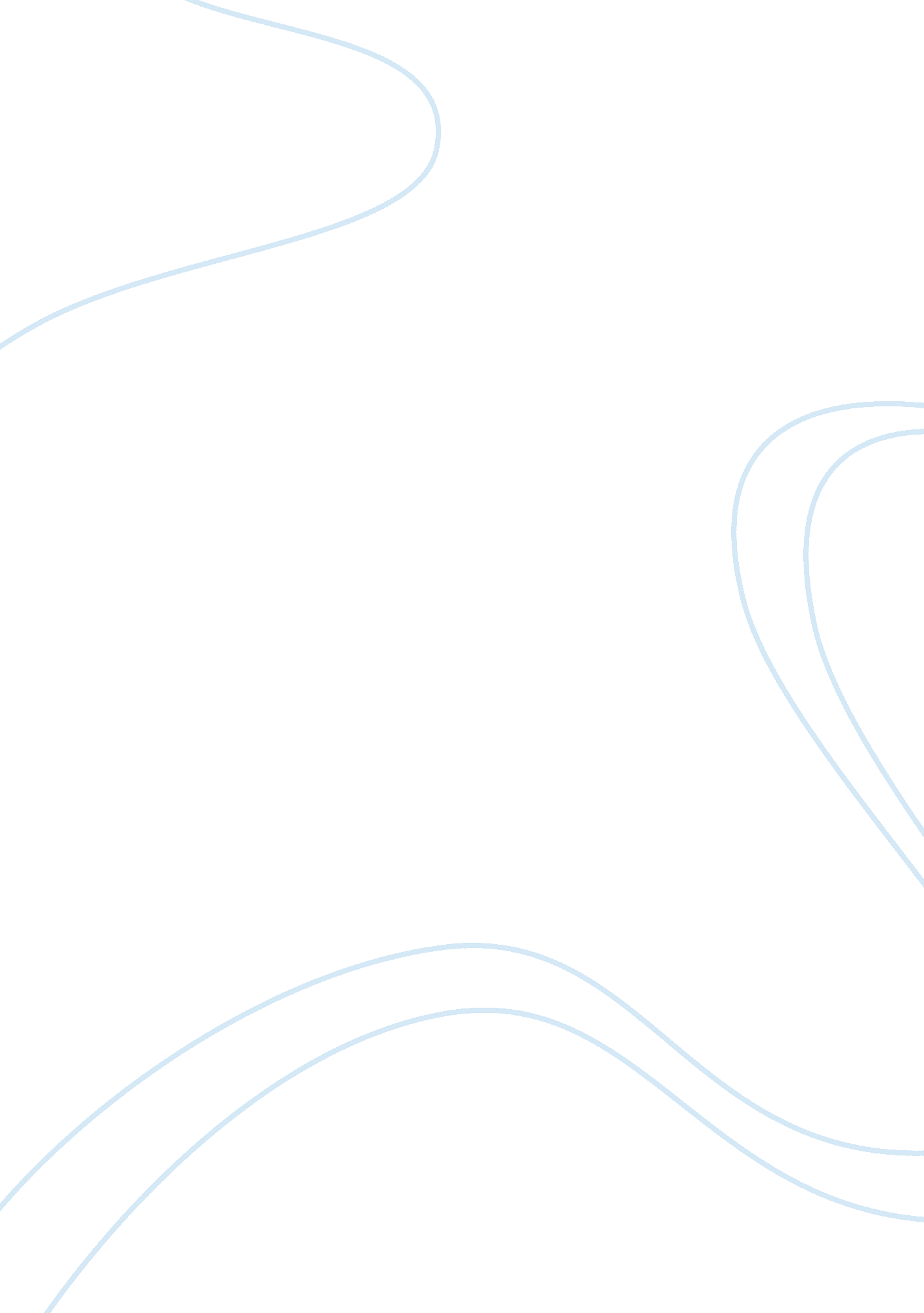 Mobile phone essayTechnology, Mobile Phone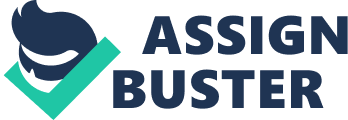 Mobile phone become an important thing on our daily life. Mobile phones play an important role in our daily life. Almost everyone own a mobile phone nowadays they think mobile phones is an essential tool. There must be reasons why we have become to dependent on mobile phones. Firstly, they are portable. Therefore, it is convenient for us to carry mobile phones and keep in contact with others at any time. We often use them. For example, when we are outdoors and no telephones, we can use our mobile phone. Secondly, mobile phone is able to call for help time of emergency, if you have an accident or a crime, you can call the police immediately using your mobile phone. On the other hand, there are disadvantages of using mobile phone too. Not only mobile phone are convenient, but also they can mislay because it is small. In addition, mobiles give radioactive waves and some scientists believe that this radioactive waves can cause cancer and damage our ears. The convenience of mobile phones can cause a lot of problems. For instance, it’s easy to cheating on tests for students to access the internet when have the exam. And this may affect the students at school they may play games and chat with social network during lessons. They can cause students do not concentrate to study. In conclusion, Nowaday I think that mobile phones are necessary tools in teenager that we cannot live without it. we should realize about the advantages and disadvantage of mobile phone before they buy mobile phone. And I believe that everyone have mobile phone. It depend on us to have benefits or wicked things. And use it correctly and appropriately. 